DEEL 7	SCHRIJNWERKENLOT 71	BUITENSCHRIJNWERKEN71.30.--.	RAMEN EN VENSTERDEUREN VOLGENS STS 52:200571.35.00.	KOZIJNEN, VENSTERTABLETTEN, ...71.35.10.	Ramen / vensterdeuren, venstertabletten/ alg.  6-12-13  (31.9)Ga.10.	OMVANG.12.	De werken omvatten:#-	Het opnemen van de afmetingen na de voltooiing van de ruwbouw.#-	Het bepalen van de afmetingen op basis van de tekeningen et detailplannen.-	Het stellen en eigenlijke plaatsen van vensterbanken met alle bijhorende werken en leveringen.-	Het opvoegen en afwerken..13.	Tevens in deze post inbegrepen:-	Het materieel voor de uitvoering, de bescherming en de bewaring van het werk.-	Het plaatsen en verwijderen van de voor de werken nodige beschermingen, afdekzeilen,-	Het opruimen en schoonmaken van de bouwplaats voor de oplevering.#-	….16.	Belangrijke opmerking:Voor de optimale verwerking van de vensterbanken is een speciale lijm ontwikkeld. Deze lijm garandeert een optimale hechting en tevens een goede afdichting van dilataties.71.35.10.871.1-.	Ramen / vensterdeuren, venstertabletten, composietsteen  6-12-13  HOLONITE(31.9)Re3Holonite – Vensterbanken of -tabletten in composietsteen - type vlak, schuin aflopend of met L-vormige rand..20.	MEETCODE.21.	Aard van de overeenkomst:.21.30.	Inbegrepen. [PM].21.40.	Forfaitaire hoeveelheid. [FH].22.	Meetwijze:.22.10.	Meeteenheid:.22.16.	Statistische eenheden:.22.16.10.	Per stuk. [st]#●	Vensterbanken..22.16.20.	Per meter. [m]#●	Vensterbanken..22.20.	Opmetingscode:-	Opgesplitst volgens type en afmetingen.	Met vermelding afmetingen, kleur, textuur.	Meting van de lengte van de vensterbank tussen de dagkanten van de vensteropening..30.	MATERIALEN.32.	Kenmerken of eigenschappen van de vensterbanken:.32.10.	Beschrijving:Geprofileerde vensterbanken in composietsteen.32.20.	Basiskenmerken:#.32.21.	[Holonite]#-	Fabrikant:	Holonite B.V.#.32.22.	[neutraal]-	Materiaal:	composietsteen, de elementen bestaan uit speciaal geselecteerd zilverzand en natuursteen met als bindmiddel kunsthars-	Type mengsel:	standaard mengsel van de fabrikant-	Textuur:	volgens meetstaat, leverbaar in basiskleuren, en bewerkt  type Natura of type Textuur-	Kleur:	in de massa gekleurd, volgens meetstaat
Alle stukken zijn uitgevoerd in dezelfde kleur en afwerking..32.40.	Beschrijvende kenmerken:-	Vorm vensterbank:	recht en vlak 
		
L-type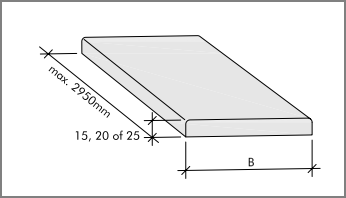 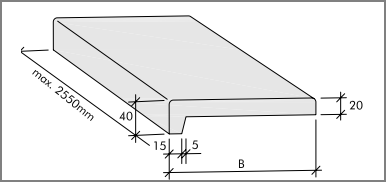 		schuin aflopend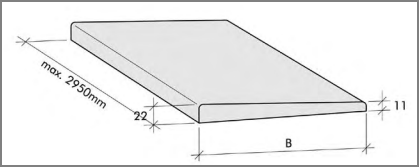 .32.42.	Maateigenschappen:-	Lengte:	op maat geleverd volgens plannen.32.43.	Gewicht, massa:-	Volumemassa:	1850 kg/m3.32.50.	Prestatiekenmerken: [standaard mengsel]-	Druksterkte:	114,5 MPa volgens NBN EN 1926:2007-	Buigtreksterkte:	30,2 MPa volgens NBN EN 12372:2007-	Lineaire uitzettingscoëfficiënt:	35,15 x10-6 m/(mK) volgens NBN EN ISO 10545-8:1996-	Waterabsorptie:	nihil volgens NBN EN 1925:1999
geen zichtbaar effect, enkel zichtbaar effect bij natriumhydroxide (gootsteenontstopper)-	Slijtweerstand (Amsler):	2,7 mm volgens NEN 2874:1982 nl-	Weerstand tegen krassen (Mohs):	1 à 2 (op schaal 1-10) volgens NEN-EN 101:1992 en-	Stroefheid (Leroux):	20 (op schaal 0 -100) volgens NEN 2873:1982/A1:1999 nl.40.	UITVOERING.42.	Algemene voorschriften:.42.30.	Transport:De elementen worden gedurende het transport vlak gestapeld en bedekt met een zeil. Tijdens hun verblijf op de werf, worden ze vlak gestapeld, beschermd tegen de weeromstandigheden, op een beschutte geventileerde plaats of onder een dekzeil. De h.o.h. afstand tussen de ondersteuningen bedraagt max. 400 mm..44.	Plaatsingswijze:.44.10.	Detailplan:De dorpelelementen worden opgetrokken volgens #een door de architect opgemaakte principe detailtekening: …#de voorafgaand aan de uitvoering afgesproken aanduidingen, waarbij de werkhuistekeningen (detailtekening) ter goedkeuring aan de architect voorgelegd worden.….44.20.	Montage:De plaatsing wordt uitgevoerd volgens de voorschriften en advies van de fabrikant en na de plaatsing van het buitenschrijnwerk.De ondergrond dient vlak, schoon, droog, stof- en vetvrij te zijn.Alle vensterbanken die een geheel vormen worden tezelfdertijd opgetrokken. De elementen moeten recht, vlak en horizontaal worden uitgevoerd.Voegen:-	De voegen moeten overal even dik en rechtlijnig zijn.-	De voorziene dilatatie voegbreedte tussen de elementen onderling en ten opzichte van eventuele bouwkundige beëindigingen moet gerespecteerd worden..50.	COÖRDINATIE.55.	Met andere posten:….60.	CONTROLE- EN KEURINGSASPECTEN.61.	Voor levering:De aannemer is verplicht na te gaan of de elementen kunnen geleverd worden in de afmetingen voorgeschreven in de aanbestedingsdocumenten..62.	Bij de levering:….64.	Tijdens de uitvoering:De vensterbanken worden uitsluitend geplaatst met de door de fabrikant voorziene lijmkit en verwerkingsmaterialen. Gewone metselmortels zijn niet toegelaten.De aannemer zal erop toezien dat de visuele lijn van de elementen en de voegen gerespecteerd worden.Holonite - meetstaatmoduleHolonite – Vensterbanken of -tabletten in composietsteen - type vlak, schuin aflopend of met L-vormige rand.#P1	Vensterbank vlak [Afmetingen] [textuur] [kleur]	FH	[st]#P1	Vensterbank vlak [Afmetingen] [textuur] [kleur]	FH	[m]#P2	Vensterbank, L-type [Afmetingen] [textuur] [kleur]	FH	[st]#P2	Vensterbank, L-type [Afmetingen] [textuur] [kleur]	FH	[m]#P3	Vensterbank, schuin aflopend [Afmetingen] [textuur] [kleur]	FH	[st]#P3	Vensterbank, schuin aflopend [Afmetingen] [textuur] [kleur]	FH	[m]P4	Aangepaste Holonite-hechtingsprimer en ontvetter	PM	[1]P5	Aangepaste Holonite flexibele lijmkit	PM	[1]Normen en referentiedocumenten#.32.22.	[neutraal]Pro Memorie: 	Beschikbare kleuren : wit [basiskleur], lichtgrijs [basiskleur], donkergrijs [basiskleur],zandgeel [basiskleur], aardebruin [basiskleur], antraciet [basiskleur], Tarente [enkel textuur], Savona [enkel textuur], Sabbia [enkel textuur], Terra [enkel textuur], Misto [enkel textuur], Natura zwart [enkel natura], Natura roodbruin [enkel natura], Natura donkergrijs [enkel natura] .32.50.	Prestatiekenmerken: >NBN EN 1926:2007 - H - FR,EN,DE - Beproevingsmethoden voor natuursteen - Bepaling van de eenassige druksterkte = EN 1926:2006 [2e uitg.] [ICS: 91.100.15]>NBN EN 12372:2007 - H - FR,EN,DE - Beproevingsmethoden voor natuursteen - Bepaling van de buigsterkte bij geconcentreerde belasting = EN 12372:2006 [2e uitg.] [ICS: 91.100.15]>NBN EN ISO 10545-8:1996 - H - FR,EN - Keramiektegels - Deel 8 : Bepaling van de lengte warmte-uitzetting = EN ISO 10545-8:1996 [1e uitg.] [ICS: 91.100.25]>NBN EN 1925:1999 - H - FR,EN - Beproevingsmethoden voor natuursteen - Bepaling van de waterabsorptiecoëfficiënt door capillaire werking = EN 1925:1999 [2e uitg.] [ICS: 91.100.15].44.20.	Montage:Pro Memorie:-	Bij toepassing van een dilatatiekit moet rekening worden gehouden met een totale voegbreedte van 1% van de productlengte met een minimum van 6 mm aan beide zijden. Bijvoorbeeld bij een product van 2000 mm moet men in totaal 20 mm dilatatievoeg aanhouden, dit wordt dan 10 mm aan beide zijden.Holonite BVPostbus 39NL 4690 AA TholenTel.: +31 166 601 300Fax: +31 166 603 558info@holonite.nl
www.holonite.nl